Housing Support Drop-In’s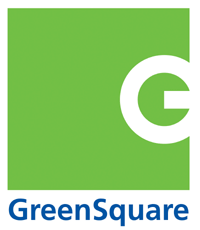 Gloucester Worried you might lose your home?Rent or mortgage arrears?Living in unsuitable accommodation?Threatened with eviction?Need help budgeting or with benefits?Setting up home for the first time?Come along to one of our drop in’s to see our experienced Support Workers for advice and assistance. Please be advised the Gloucester City Council is closed on the last Wednesday of every month. On these days the GreenSquare drop-in will not be held.**Please contact us on 01452 726951 if you require any more details about the Drop-Ins we offer**Drop InAddressDayTimeGloucester City CouncilHerbert WarehouseThe Docks GloucesterGL1 2EQ Every Weekday (GCC is closed on the last Wednesday of every month)10am-1pm